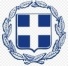 ΕΛΛΗΝΙΚΗ ΔΗΜΟΚΡΑΤΙΑΥΠΟΥΡΓΕΙΟ ΠΑΙΔΕΙΑΣ & ΘΡΗΣΚΕΥΜΑΤΩΝΠΕΡΙΦΕΡΕΙΑΚΗ Δ/ΝΣΗ Π.Ε. & Δ.Ε. ΗΠΕΙΡΟΥΔ/ΝΣΗ Π/ΘΜΙΑΣ ΕΚΠ/ΣΗΣ ΘΕΣΠΡΩΤΙΑΣΝΗΠΙΑΓΩΓΕΙΟ ΜΑΥΡΟΥΔΙΟΥΔΕΛΤΙΟ ΤΥΠΟΥ 10-03-2022WEBINAR «Τι θα γίνω όταν μεγαλώσω. Η επαγγελματική επιλογή ως προσωπική Ιθάκη», 16/03/2022Με τη συμμετοχή διακεκριμένων επιστημόνων από τον χώρο της Πανεπιστημιακής Κοινότητας, θα διεξαχθεί την Τετάρτη 16 Μαρτίου και ώρες 19:00-20:30, Live Open Webinar με θέμα «Τι θα γίνω όταν μεγαλώσω. Η επαγγελματική επιλογή ως προσωπική Ιθάκη».Στη νέα εποχή, το άτομο θα πρέπει να ανταποκριθεί στις προκλήσεις της αγοράς εργασίας,  να διαχειριστεί τις συνεχώς  μεταβαλλόμενες συνθήκες, να διαμορφώσει  την προσωπική και επαγγελματική ταυτότητά του, καθώς και τα επαγγελματικά  σχέδια που θέλει να εκπληρώσει. Καλείται λοιπόν να χαράξει την προσωπική του διαδρομή και να συγγράψει τη δική του επαγγελματική ιστορία.Το webinar διοργανώνεται από τα Προγράμματα Ψυχικής Υγείας του Πανεπιστημίου Αιγαίου, το Σημειολόγιο Science & Culture Hub, το Νηπιαγωγείο Μαυρουδίου Θεσπρωτίας και το ΕΠΑ.Λ. Φιλιατών. Φόρμα δωρεάν συμμετοχής: https://bit.ly/3IY5C89 O σύνδεσμος για την πλατφόρμα Zoom θα αποσταλεί στο email των συμμετεχόντων.*Θα δοθούν βεβαιώσεις συμμετοχής από το Πανεπιστήμιο Αιγαίου.-Kεντρικοί ομιλητές:Ευστράτιος Π. Παπάνης, Μόνιμος Επίκουρος Καθηγητής Πανεπιστημίου Αιγαίου: «Εργασιακές Σχέσεις και Επαγγελματικός Προσανατολισμός μετά την πανδημία»Μαρία Γιουμούκη, Υπ. Δρ. Πανεπιστημίου Αιγαίου, Εκπαιδευτικός Π.Ε., MSc, MEd: «Διαμόρφωση Επαγγελματικής Σκέψης στη Μαθησιακή Διαδικασία. Τεχνικές και τρόποι ανάπτυξης»-Επιμέλεια-συντονισμός:Θάλεια Θεοδωρίδη, Επικοινωνιολόγος Μ.Α.Επικοινωνία:Email: simeiologio@gmail.com; mail@nip-mavroud.thesp.sch.gr Tηλέφωνο: 6986733756 